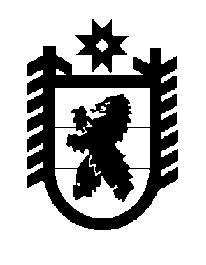 Российская Федерация Республика Карелия    ПРАВИТЕЛЬСТВО РЕСПУБЛИКИ КАРЕЛИЯПОСТАНОВЛЕНИЕот  7 февраля 2017 года № 44-Пг. Петрозаводск О распределении на 2017 год субсидий бюджетам муниципальных образований на поддержку местных инициатив граждан, проживающих в муниципальных образованиях в Республике КарелияВ соответствии со статьей 9 Закона Республики Карелия                                   от  21 декабря 2016 года № 2083-ЗРК «О бюджете Республики Карелия на 2017 год и на плановый период 2018 и 2019 годов» Правительство Республики Карелия п о с т а н о в л я е т:Установить распределение на 2017 год субсидий бюджетам муниципальных образований на поддержку местных инициатив граждан, проживающих в муниципальных образованиях в Республике Карелия, согласно приложению.ГлаваРеспублики Карелия                                                                А.П. ХудилайненПриложение к постановлениюПравительства Республики Карелияот 7 февраля 2017 года № 44-ПРаспределениена 2017 год субсидий бюджетам муниципальных образованийна поддержку местных инициатив граждан, проживающих в муниципальных образованиях в Республике Карелия                                                                                                                  (рублей)__________________№   
п/пМуниципальное образованиеСумма1231.Петрозаводский городской округ2 950 200,002.Костомукшский городской округ386 203,003.Беломорский муниципальный район            1 000 000,004.Калевальский муниципальный район, в том числе                                          1 286 529,00Боровское сельское поселение           999 911,00Луусалмское сельское поселение           286 618,005.Кемский муниципальный район               828 002,00 6.Кондопожский муниципальный район, в том числе                                         3 408 845,52Кондопожское городское поселение          366 692,00Кяппесельгское сельское поселение          483 800,00Петровское сельское поселение              667 673,52Янишпольское сельское поселение988 980,007.Лахденпохский муниципальный район,   в том числе                                     1 729 913,00Куркиёкское сельское поселение             729 913,00Элисенваарское сельское поселение          1 000 000,008.Лоухский муниципальный район               546 402,009.Медвежьегорский муниципальный район, в том числе                                      2 631 944,00Медвежьегорское городское поселение896 344,00Толвуйское сельское поселение999 324,00Шуньгское сельское поселение736 276,0010.Муезерский муниципальный район, в том числе                                           3 221 041,00Воломское сельское поселение593 000,00Лендерское сельское поселение              254 172,00Суккозерское сельское поселение            992 000,0011.Олонецкий национальный муниципальный район,              в том числе                                              7 271 572,59Видлицкое сельское поселение              316 495,00222123Коверское сельское поселение              1 000 000,00Куйтежское сельское поселение              1 000 000,00Мегрегское сельское поселение1 000 000,00Михайловское сельское поселение               1 000 000,00Олонецкое городское поселение875 788,0712.Питкярантский муниципальный район,  в том числе                                       2 867 367,09286,0Ляскельское сельское поселение670 012,00Салминское сельское поселение717 550,00Харлуское сельское поселение              479 805,0913.Прионежский муниципальный район, в том числе                                         5 565 626,00Деревянское сельское поселение874 850,00Ладвинское сельское поселение1 000 000,00Шокшинское сельское поселение1 000 000,0014.Пряжинский национальный муниципальный район, в том числе                                           5 095 897,00Ведлозерское сельское поселение              999 960,00Крошнозерское сельское поселение              575 000,00Матросское сельское поселение              1 000 000,00Пряжинское городское поселение              807 547,00Святозерское сельское поселение             783 890,00Эссойльское  сельское поселение           929 500,0015.Пудожский муниципальный район, в том числе                                            3 889 247,57Авдеевское сельское поселение              605 568,00Красноборское сельское поселение           874 797,96Кривецкое сельское поселение           999 945,61Кубовское сельское поселение           408 936,00Пудожское городское поселение1 000 000,0016.Сегежский муниципальный район,  в том числе                                           1 637 331,00Валдайское сельское поселение637 331,00Сегежское городское поселение1 000 000,0017.Сортавальский муниципальный район,  в том числе                                       1 780 000,00Хаапалампинское сельское поселение       880 000,00Хелюльское городское поселение         900 000,0018.Суоярвский муниципальный район, в том числе                                                         3 804 821,00Вешкельское сельское поселение825 394,00Найстенъярвское сельское поселение         984 000,00Поросозерское сельское поселение           995 427,00Суоярвское городское поселение1 000 000,00Итого                                      49 900 941,77